신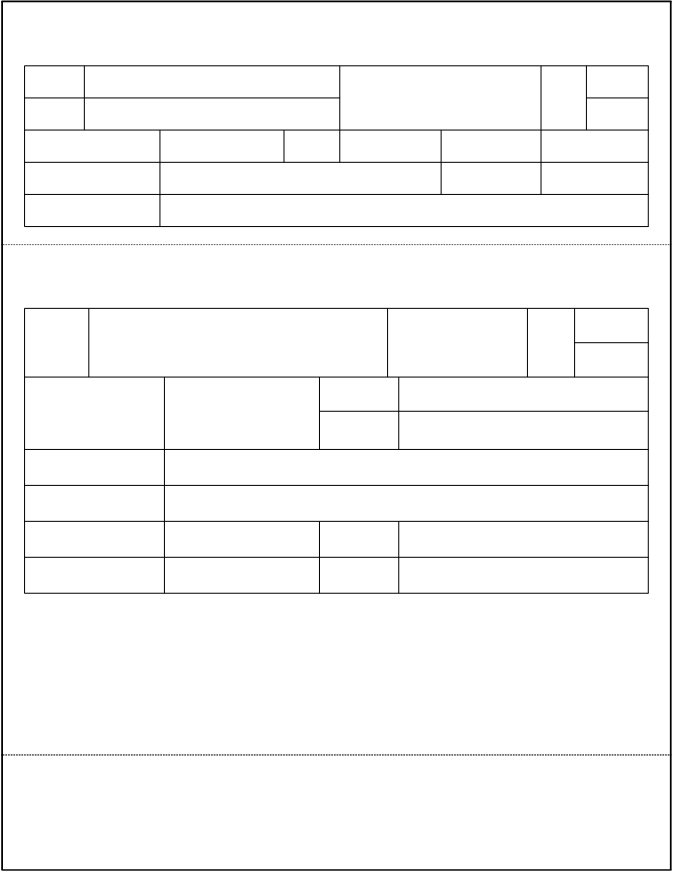 원보증서2. 신원보증인나. 보증기간..부터20..까지(1년)다. 보증내용(1) 체류중 제반법규를 준수하도록 한다.(2) 출국여비 및 이와 관련된 모든 비용에 대한 지불책임을 부담한다.(3) 체류 또는 보호중 발생되는 모든 비용에 대한 지불책임을 부담한다.위 신원보증인은 피보증외국인이 대한민국에 체류함에 있어서 그 신원에 이상이 없음을 확인하고위 사항을 보증합니다.20년월일23236-08721일99. 1. 22. 승인신원보증인(서명 또는 인)210㎜×297㎜(일반용지 60g/㎡)성SurnameSurnameSurname한글한글성명남명Given namesGiven namesGiven names한글한글성명여생       년       월       일생       년       월       일국 적여권번호대한민국내        주소대한민국내        주소전화번호체       류       목       적체       류       목       적성 명漢字漢字성별남성 명漢字漢字성별여여 권 번 호    또 는주 민 등 록 번 호여 권 번 호    또 는주 민 등 록 번 호국        적국        적여 권 번 호    또 는주 민 등 록 번 호여 권 번 호    또 는주 민 등 록 번 호전화번호전화번호주                               소주                               소근             무             처근             무             처피보증외국인과 관계피보증외국인과 관계직        위직        위근             무             처근             무             처비        고비        고